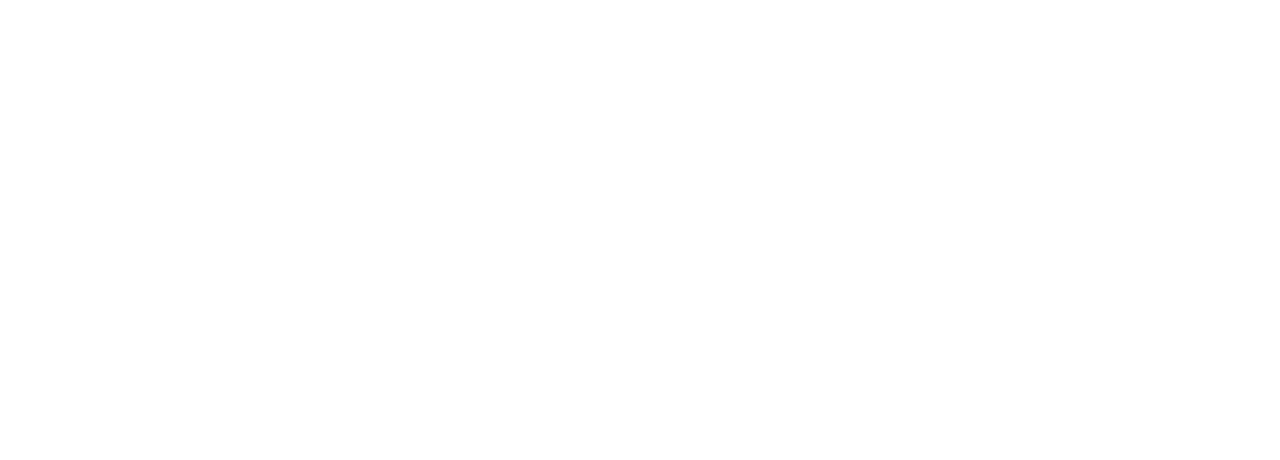 Mock Interview QuestionsTell me about yourself…Why are you interested in this position?What excites you the most about the position? What would be most challenging?Why should we hire you?What are your greatest strengths? What is your greatest weakness?How has your past work experiences prepared you for this position?Describe your personality...How would you benefit the mission of our company?What is one of your greatest achievements?Where do you see yourself in 5 years? Why do you want to work for our company?What is your ideal work environment? Behavior Scenario QuestionsWhen have you acted as a leader?Tell me about a time that you resolved conflict between team membersWhen have you faced an obstacle? How did you overcome the obstacle to reach your goal?Describe your experience working with others from diverse backgrounds?Tell me about a time you were asked to do something that you were uncomfortable with. How did you handle the situation?Tell me about a time that you were adaptable in the face of change. When was a time that you took initiative to move a project forward?Always come prepared with 5 - 10 questions. Make sure to ask at least 3. What does success look like in this job?What training will be provided?What have you found most enjoyable about working for the company?What gets you most excited about the company’s future?What is the timeframe/process for making your hiring decision?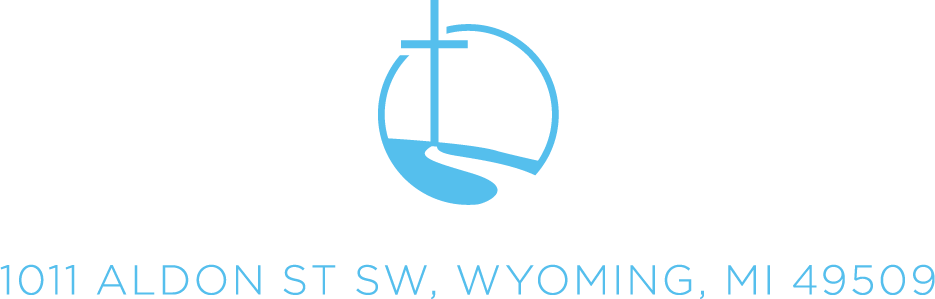 